Medien – Aufgabe und Funktion (Material 4)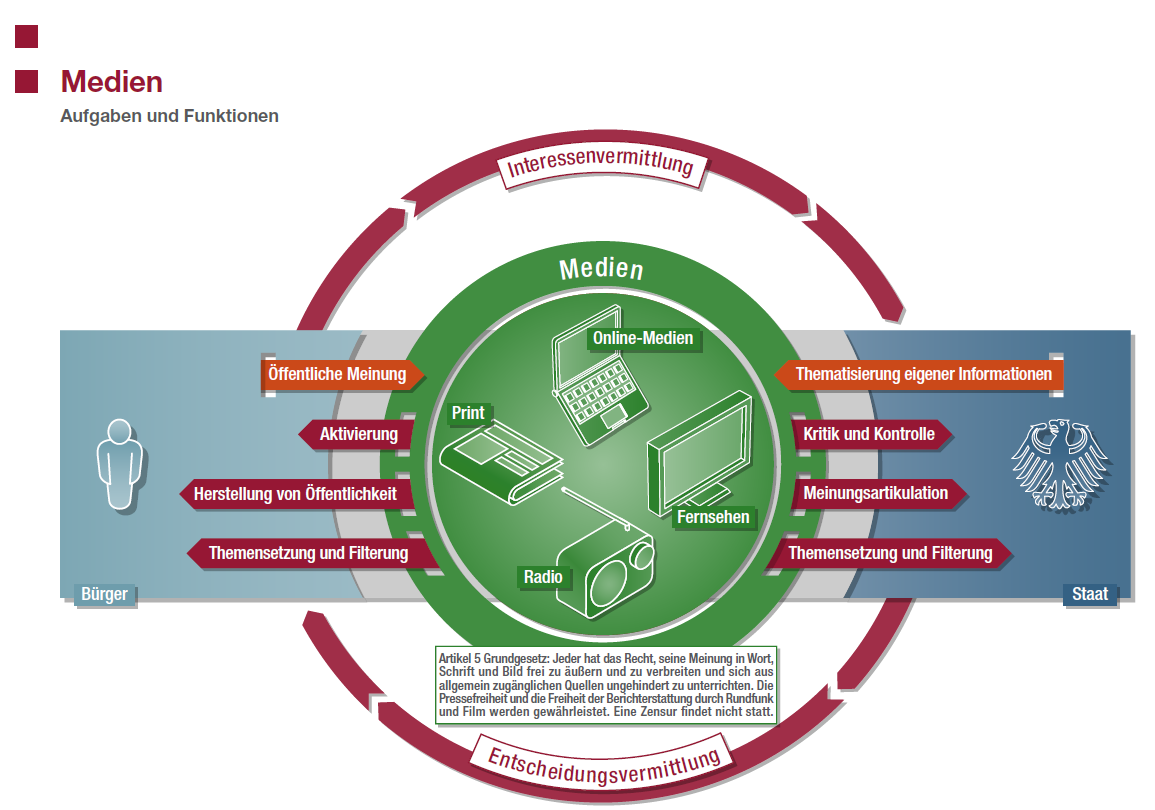 Quelle: www.bpb.de/politik/grundfragen/24-deutschland/40490/medienLizenz der Grafik: Medien: Aufgaben und Funktionen Lizenz: CC-BY-NC-ND-3.0de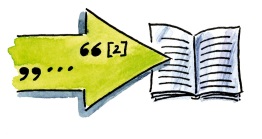 Das  abgebildete Schaubild verdeutlicht Aufgaben und Funktion der Medien. Überlege dir für jede Aufgabe der Medien eigene Beispiele. Werden die Medien den Aufgaben und Funktionen gerecht? Diskutiert in der Klasse. Schreibe einen zusammenhängenden Text, der die Aufgaben und Funktionen der Medien zusammenfasst und mit deinen eigenen Beispielen verdeutlicht. 